Publicado en  el 07/12/2016 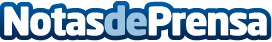 El Consejo de Gobierno aprueba el proyecto de ley de accesibilidad universalEl Consejo de Gobierno ha aprobado el proyecto de Ley de Accesibilidad Universal de la Región de Murcia, que busca promover y garantizar los derechos de las personas con discapacidad, la igualdad de oportunidades y su inclusión social. Una vez aprobado el proyecto de ley, el texto pasa a la Asamblea Regional para su tramitación parlamentariaDatos de contacto:Nota de prensa publicada en: https://www.notasdeprensa.es/el-consejo-de-gobierno-aprueba-el-proyecto-de_2 Categorias: Derecho Murcia Solidaridad y cooperación http://www.notasdeprensa.es